ESCOLA _________________________________DATA:_____/_____/_____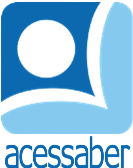 PROF:_______________________________________TURMA:___________NOME:________________________________________________________PROBLEMAS DE SOMA E SUBTRAÇÃOLavínia doou sua coleção de rochas para o Museu Geológico. Ela ficou com suas 15 pedras favoritas depois de enviar uma parte de sua coleção. Se ela originalmente tinha 78 pedras em sua coleção, quantas ela doou?RNo Natal, Tiago ganhou 37 presentes, ele queria fazer outras crianças felizes, então doou 16 de seus presentes para o orfanato no centro da cidade. Com quantos presentes Tiago ficou?R: Os esquilos migraram para lugares mais quentes. Eles teriam que caminhar por 14 dias para chegar a um lugar mais quente. Sabendo que sobraram 21 esquilos dos 86 iniciais, quantos esquilos foram embora?R: Patrícia fez 147 mini tortas de limão e Helen fez 56. Quantas mini tortas foram feitas no total?R: Em 2004, Diana completou 57 anos. Em que ano ela nasceu?R: 